Patient Name:Date:Body Pain Assessment FormBody Pain Assessment FormBody Pain Assessment FormBody Pain Assessment FormCircle the area(s) you are experiencing discomfort.Circle the area(s) you are experiencing discomfort.Circle the area(s) you are experiencing discomfort.Circle the area(s) you are experiencing discomfort.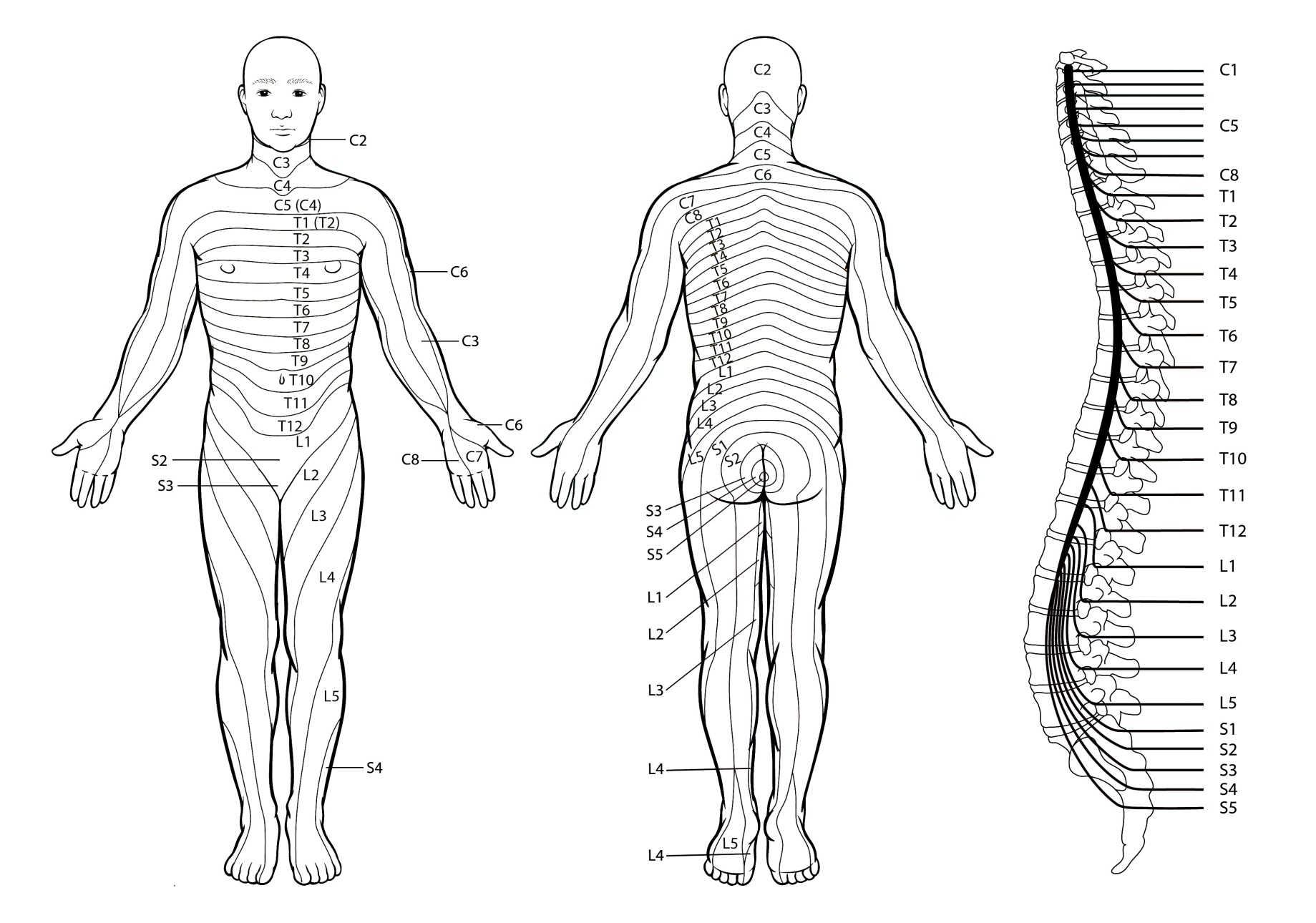 